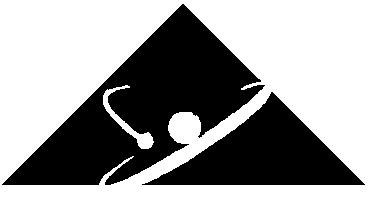 国家自然科学基金外国青年学者研究基金推荐意见表国家自然科学基金委员会  制国家自然科学基金外国青年学者研究基金评价及推荐意见表所属科学部申请人姓名：      申请人姓名：      国籍： 国籍： 授予博士学位单位：授予博士学位单位：授予博士学位单位：授予博士学位单位：国外受聘单位：国外受聘单位：国外受聘单位：课题名称： （英文）     （英文）     （英文）     （英文）     （英文）     （英文）     （英文）     （英文）     （英文）     （英文）     （英文）     （中文）     （中文）     （中文）     （中文）     （中文）     （中文）     （中文）     （中文）     （中文）     （中文）     （中文）     项目开始日期：               项目开始日期：               项目开始日期：               项目结束日期： 项目结束日期： 项目结束日期： 项目结束日期： 项目结束日期： 项目结束日期： 电子邮件： 电子邮件： 电子邮件： 依托单位名称： 依托单位名称： 依托单位名称： 依托单位合作者：           依托单位合作者：           依托单位合作者：           电    话： 电    话： 电    话： 电    话： 通讯地址：通讯地址：通讯地址：邮政编码：                  邮政编码：                  邮政编码：                  电子邮件： 电子邮件： 电子邮件： 电子邮件： 填表日期：           填表日期：           填表日期：              20  年  月  日   20  年  月  日   20  年  月  日   20  年  月  日   20  年  月  日申请者姓名依托单位课题名称国内合作者姓名职  称研 究 领 域课题中文摘要（500字以内）：课题中文摘要（500字以内）：课题中文摘要（500字以内）：课题中文摘要（500字以内）：课题中文摘要（500字以内）：课题中文摘要（500字以内）：课题中文摘要（500字以内）：课题中文摘要（500字以内）：                                               依托单位联络人签字：20  年   月  日                                               依托单位联络人签字：20  年   月  日                                               依托单位联络人签字：20  年   月  日                                               依托单位联络人签字：20  年   月  日                                               依托单位联络人签字：20  年   月  日                                               依托单位联络人签字：20  年   月  日                                               依托单位联络人签字：20  年   月  日                                               依托单位联络人签字：20  年   月  日请附：The Research Fellowship for International Young Scientists Application Form (for recommendation)请附：The Research Fellowship for International Young Scientists Application Form (for recommendation)请附：The Research Fellowship for International Young Scientists Application Form (for recommendation)请附：The Research Fellowship for International Young Scientists Application Form (for recommendation)请附：The Research Fellowship for International Young Scientists Application Form (for recommendation)请附：The Research Fellowship for International Young Scientists Application Form (for recommendation)请附：The Research Fellowship for International Young Scientists Application Form (for recommendation)请附：The Research Fellowship for International Young Scientists Application Form (for recommendation)依托单位推荐意见（300字以内）：                                               依托单位负责人签章20  年   月  日推荐部门评价及推荐意见：重要指标评价：申请者的教育资质：              申请者的研究能力和潜力：             申请者与国内合作者的合作基础：       课题的创新性：                  研究计划的可行性：        综合评价：      推荐意见（100字以内）：                                               推荐部门签章20  年   月  日